ClientCity of Scope of ServicesSRF Compliance Servicesduring the ConstructionPhase: logging, reviewing, and evaluating a variety ofinformation to maintain CWSRF complianceContactMr. A. Randolph BrownUtilities DirectorCity of 954.545.7043randolph.brown@copbfl.comStart Date05/2023Completion Date11/2023 (est.)Construction Cost $1,840,250Key MBC StaffFrank A. Brinson, P.E.Andrew Barba, P.E.Mathew Marsh, P.M.P.Audra McCafferty, P.E.Key FeaturesSRF Compliance Services for Drainage Improvements Project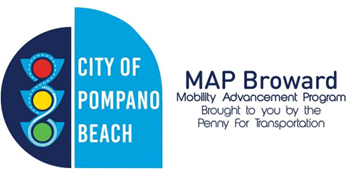 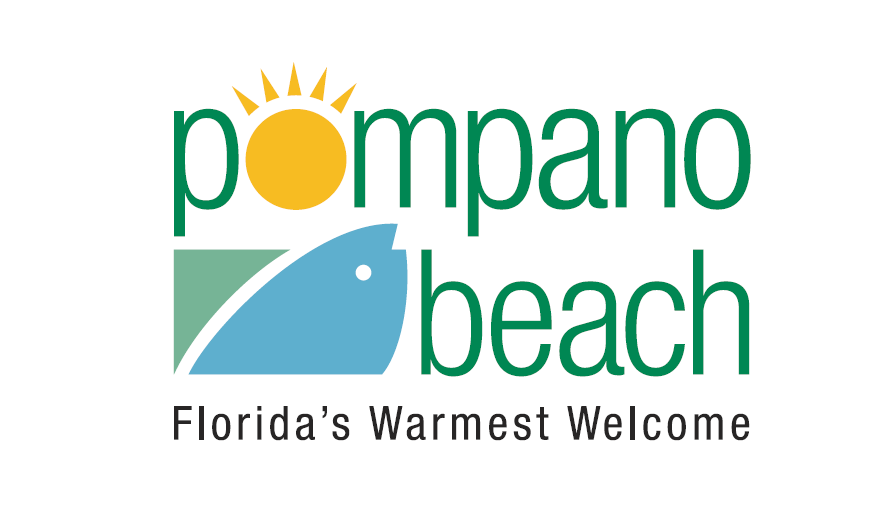 BackgroundUnder a separate Work Authorization, McCafferty Brinson Consulting, LLC, assisted the City of Pompano Beach with procuring a Clean Water Start Revolving Fund (CWSRF) Program loan for the construction of the N.E. 3rd Street and N.E. 4th Street Drainage Improvements Project. This work authorization is for a continuation of State Revolving Fund (SRF) Compliance Services during the Construction Phase of the project.The ProjectThe scope of services includes:CWSRF Compliance MonitoringSRF Bid Document Submittal ChecklistProject Progress Meetings and Site VisitsAIS Certification and Submittal ReviewLabor Interviews Pay Requests and Certified PayrollThe Consultant shall log, review, and evaluate the certified payroll submitted by the Contractor, provided by the Engineer-of-Record, and evaluate compliance with the applicable prevailing wage rates.Loan Disbursement RequestsAs work progresses, the Consultant shall prepare and submit Loan Disbursement Requests on a bi-monthly basis, and one final disbursement request upon Final Completion of the Project. SRF Project CloseoutSRF funding was acquired in March 2023. Final Completion is anticipated to occur in November 2023.